The purpose of the Austin History Center Oral History Program is to gather and preserve historical documentation by means of the recorded interview. This is particularly important where there are gaps/silences in the written record. The recorded interview, either audio and/or video, consists of a series of topics and questions asked to gain perspective on historical events, eras, or experiences. 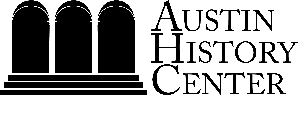 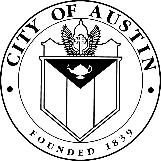 The Interviewee(INITIAL EACH)____	I understand that I may decline to answer any of the questions asked of me during the interview. ____	If I need to take a break from the interview or if I have a question or point for clarification during the interview, then, I can ask that the recorder be turned off temporarily. ____	Recordings, photographs, and transcripts (hereinafter  “Materials”) resulting from such interviews become part of the oral history collections of the Austin History Center and are made available for academic research, for nonprofit educational purposes, and for public dissemination. The interviews are preserved by the Austin History Center to ensure future use by researchers. A copy of the interview can be provided to the interviewee upon request. The interview is voluntary and I am free to withdraw consent and cease all participation in this interview at any time without any consequences whatsoever. ____	If, at any time, I would like my interview to be removed from public access, then I can request that the Austin History Center staff do so.Once my interview is complete, a copy of the digital file will be sent to me for review if requested. No one outside of the Austin History Center and the interviewer(s) will be able to access my interview until I listen and approve, if I so choose. At that time I will have the opportunity to place restrictions on access and reproduction of the interview. (CHOOSE ONE)____ No, please make it immediately available in accordance with the AHC’s oral history policies ____ Yes, please send me a copy of the recording for review before making the recording availableIf I choose to review the recording, I agree that: (a) I will respond to the Austin History Center within one month of its receipt by me, and that(b) should I not respond within that time, I agree that the AHC may complete the processing of the recording and make it available in accordance with the AHC’s oral history policies. AccessAHC provides access to digital recordings in the Reading Room, and through a variety of online platforms such as our digital collections website, YouTube and social media. I request the recording be available:(CHOOSE ONE)____ Reading Room access only                  ____ Reading Room and online platformsCopyright and LicensingCopyrights and rights of reproduction in and to these physical Materials will be governed by United States copyright law. The Interviewee may transfer the work to the public domain, transfer the copyrights to the Austin History Center, or the Interviewee may retain the copyrights:(CHECK ONE) ______I hereby transfer this work to the public domain.  I fully understand that this interview will not be copyrighted by me or the Austin History Center, but will be immediately placed in the public domain.  This decision is intended to provide maximum usage by future researchers. ______I hereby transfer copyright to the Austin History Center, except that I shall retain a non-exclusive license for the complete and unrestricted right to reproduce, publish, broadcast, transmit, perform or adapt the oral history interview in part or in full until my death.______I retain the copyright to this interview and grant a non-exclusive license to the Austin History Center, for distribution to the public for non-commercial, educational purposes, in formats and settings that include, but are not limited to, print and electronic publications, events and exhibitions, internet websites, classrooms, and online. The Austin History Center may direct patrons requesting to use the interview for commercial purposes or purposes not allowed under Fair Use (Section 107, Title 17, U.S. Copyright Code), to the following address:__________________________________________________________________________	(Please complete the following sections. This information is needed for AHC records and will not be available to the public.)Interviewee Name 	Address 	City/State/Zip Code 	Telephone 	 Email: 	 	Oral History Project Interview Title and Description:____________________________________________________________________________________________________________________________________________________________________________________________________________________________________________________________________________I have read and thoroughly understand my role in this process, the role of the Austin History Center, and my rights as an interviewee.Interviewee Signature: _______________________________________   Date: _________________________